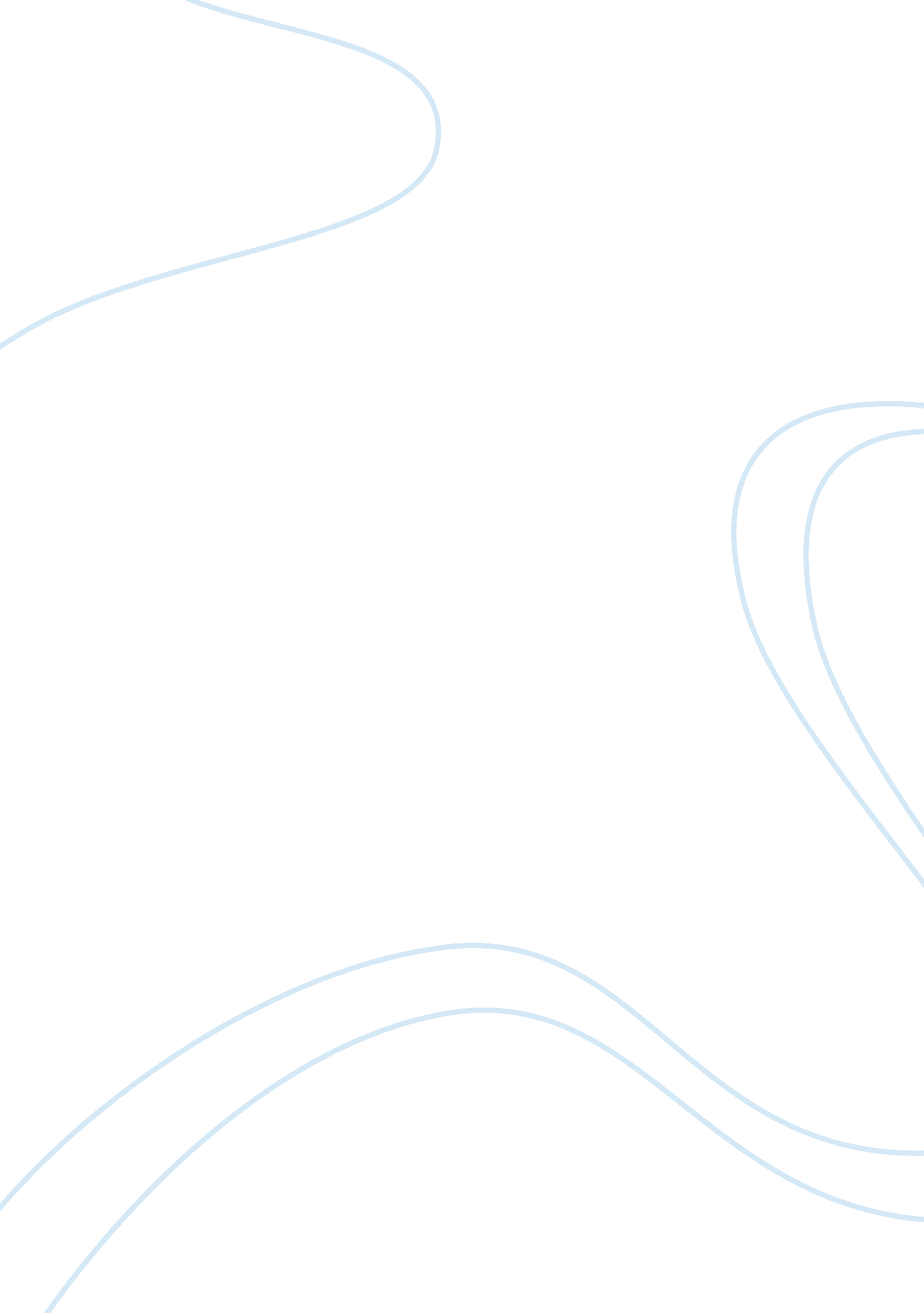 Facing your problems head on philosophy essay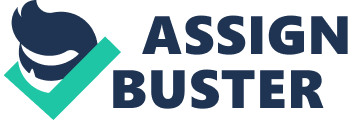 I always grew up looking up to superheroes, I loved super heroes. They saved the world more than once and always had a solution for a problem, but what they never do is give up, something that we as teenagers and adults still haven’t learned. Just imagine, what Saturday mornings would look like if our superheroes gave up? Someone would say “ LOOK! A HUGE asteroid the size of TEXAS is hurling toward Earth! Help us Superman” and he would say “ I seem to be having a difficulty day-you see global warming has caused the hole in the ozone to release kryptonite and I am just not up to it!” Nowadays if we encounter any problem that we feel we cannot endure, our 1st option is to give up and quit. Author Johnny James said, in his book Never Give UP “…We must have a strong determination to persevere unto the end. The race is not to the swift all the time, nor is the battle to the strong. When it seems as though there is no need in even trying again, this is the time that we should never give up.” In order for us not to quit we must first look at why we quit, some asteroids that do come our way and some super spidey solutions to help ourselves from making this decision. As a freshman, high school was going to be very different. New people, new school, and new challenges to face, being called a fish, bullied and the list goes on and on but I was unaware of the circumstances where my only option given, was to quit. I clearly remember close friends of mines telling me that I wouldn’t be able to do well in debate. My first response was very rude including a couple of colorful words that could easily get me disqualified. Yet, I realized that the answer was not to quit, but to try even harder and try to accept that there is room, room for improvement. Quitting would only stop me from growing. So, I tried harder and did improve tremendously, and I had a great year. Even though I’m nowhere near the best, I smelled a sense of accomplishment in the air and thought to ponder, why do people give up? The answer was pretty simple. The reason why we quit is simply because of the fact that we think we are unable to survive the circumstances ahead of us, but the strength to fight is inside of us. We just refuse to unleash the beast and let the green hulk take over. Instead, we sit there like people who have nothing better to do than to eat in front of their televisions and decide that the rest of the world doesn’t exist. As Frank Lloyd Wright had once said “ I know the price of success: dedication, hard work, and an unremitting devotion to the things you want to see happen.” The 2nd riches man in the 1900’s once said, “ It is easy to dodge our responsibilities, but we cannot dodge the consequences of dodging our responsibilities.” Superhero’s have taken their responsibility and fulfilled it to its fullest extent. However we choose to dodge our efforts and decide to stop trying. Walt- Disney was turned down 302 times before actually being financed, and look at the success that Walt Disney has reached today! One of the greatest men in history, Albert Einstein didn’t do great at first either. Albert Einstein did not speak until he was four years old and didn’t read until he was seven. His teacher described him as “ mentally slow, unsociable and adrift forever in his foolish dreams.” He was expelled and refused admittance to Zurich Polytechnic School. The University of Bern turned down his Ph. D. dissertation as being irrelevant and fanciful. Imagine what would have happened if he did give up? You must believe in yourself-even if all those around you doubt you and in your ability to rise from within the insanity in which your life now finds itself and to stand tall against the obstacles and challenges within your life-and you will conquer all that you believe cannot be conquered and all that which you believed you had lost within your life. When we give up, we are a failure. Giving up on everything you have is going to leave you with nothing at all. In the same book I mentioned before; Author Johnny James stated once again, “ Those who give up in the race are never rewarded because quitters are never rewarded for quitting.” Like the superheroes had a solution for every problem, there are some super spidey things we can do not to quit and truly achieve. Author Christine McGogy, in her aricle” 6 ways to never give up”, gives us six step-by-step instructions, on how to not give up. The first thing to do, is keep an open mind, when you keep an open mind, you allow yourself to be open to more ideas, “ Once you say, “ I quit” you basically are closing off your mind from any more ways to getting closer to your end result and having any breakthroughs.” The 2nd step is trials and errors, you have to remember that you made an effort and tried, if you didn’t like your result, you should try to change your actions, to get a better result. The 3rd thing to do is to is to realize that the questions, are the answer, “ When you run out of ideas it’s time to start asking [yourself] question” Questions such as what can I do differently or what else can I do to improve myself. “ For extra effectiveness, try writing the question(s) down. Ask yourself the questions before you go to sleep at night and often times the answers will come the next day as your brain had time to think about it while you were sleeping!” the 4th step is Guidance, “ Who can help you?” Is there somebody that has already achieved the same goal? Find them and ask them what they did to get there. Asking doesn’t cost anything. And guess what, chances are these people weren’t always doing great at first. The difference is that they kept going however small the action seemed at the time. Once you have the determination to persist until you get what you want, you will become more confident in yourself as well.” She also reminds us that according to the 5th step, to make sure we aren’t making up excuses to stop ourselves from making this decision. And last, but not least, Picture it! In order for your goal to actually be a reality, can force you to zoom past your comfort zone, but keep focusing on the benefit of your goal to push yourself further along. Take a minute whenever you feel overwhelmed and DREAM about your goal! I have personally thought about quitting speech and debate because of many reasons, but when I sit back and think about my dreams, it just encourages me to try even harder. Walt Disney always said, “ If you can dream it, you can do it!” Problems come and go in life but we, like the superheroes, should face our problems and find a solution no matter how big the problem is. By giving up we don’t unleash the beast within, instead we unleash the wimp within. We hide and runaway-thinking things will be better, but they always end up following us, wherever we go. Superheroes are the coolest, smartest, and most wise people you can ever find. Despite them not being real, they give us real guidance. They do the most extraordinary things and teach us great lessons, some ranging from believing in you to never quitting. I encourage you to always keep an open mind and never give up There are a million reasons for you to quit, but if you can find one reason not to quit, don’t make the decision. Some asteroids will come our way, but they won’t destroy my Saturday morning, in stead my Saturday morning will be about my dream, my hopes, and ultimately my will, my will to never give up; even in the hardest of times. 